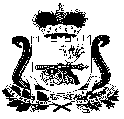 СОВЕТ ДЕПУТАТОВ ОЗЕРНОГО СЕЛЬСКОГО ПОСЕЛЕНИЯ ШУМЯЧСКОГО РАЙОНА СМОЛЕНСКОЙ ОБЛАСТИ РЕШЕНИЕ   от «06» декабря  2021 г.  	                     		                               № 41	Об утверждении размера платы за наем жилогопомещения на 2022 год     Руководствуясь Жилищным кодексом Российской Федерации, Федеральным законом от 06.10.2003 № 131-ФЗ «Об общих принципах организации местного самоуправления в Российской Федерации», Уставом Озерного сельского поселения Шумячского района Смоленской области, Совет депутатов Озерного сельского поселения Шумячского района Смоленской области   Р Е Ш И Л:Утвердить размер платы за наем  жилого помещения на территории Озерного сельского поселения Шумячского района Смоленской области  на 2022 год согласно приложению № 1.Настоящее решение вступает в силу после дня его официального опубликования и распространяется на правоотношения, возникшие с 01 января  2022 года.Глава муниципального образованияОзерного сельского поселения Шумячского района Смоленской области                               А.А. Павлов                                                                            Приложение № 1                                                                                   к решению Совета депутатов                                                                                      Озерного сельского поселенияШумячского района Смоленской области                                                                                           от «06» декабря 2021 года   № 41Размер платы за наем жилого помещенияна 2022 год(НДС не облагается )№п/пНаименование услуги и категория потребителейЕдиница тарификацииРазмер платы,руб. с 01.01.2022 по 30.06.2022Размер платы,руб. с 01.07.2022 по 31.12.20221.Наем жилого помещения1.1.Граждане, проживающие в многоквартирных жилых домах, имеющие все виды благоустройства, кроме лифтов и мусоропроводовза 1 кв.м. общей площадив месяц0,230,241.2.Граждане, проживающие в жилых домах, имеющие не все виды благоустройстваза 1 кв.м. общей площадив месяц0,150,161.3.Граждане, проживающие в жилых домах без удобств, с печным отоплением за 1 кв.м. общей площадив месяц0,120,13